Publicado en Ciudad de México el 24/06/2020 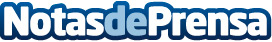 AirBit Club "Un empuje para la economía mundial"La economía y los negocios tradicionales atraviesan una increíble recesión debido a la crisis del Covid-19. El confinamiento y las medidas de distanciamiento social empleadas por los países más importantes del mundo demuestran que es momento de adoptar y aprovechar las ventajas que ofrece la tecnología y los negocios digitalesDatos de contacto:Gerardo Ocampo5567723249Nota de prensa publicada en: https://www.notasdeprensa.es/airbit-club-un-empuje-para-la-economia-mundial_1 Categorias: Finanzas Emprendedores E-Commerce http://www.notasdeprensa.es